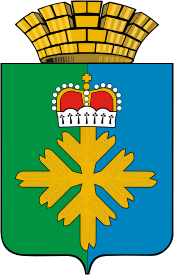 ДУМА ГОРОДСКОГО ОКРУГА ПЕЛЫМШЕСТОГО СОЗЫВАОДИННАДЦАТОЕ ЗАСЕДАНИЕРЕШЕНИЕот 23.11.2017 № 90/11___п. ПелымО внесении изменений в решение Думы городского округа Пелым от 15.12.2016  года № 30/3«Об утверждении бюджета городского округа Пелым на 2017 год и плановый период 2018 и 2019 годов»На основании Бюджетного кодекса Российской Федерации,Закона Свердловской области от 29.06.2017 года № 59-ОЗ «О внесении изменений в Закон Свердловской области «Об областном бюджете на 2017 год и плановый период 2018-2019 годов», руководствуясь Уставом городского округа Пелым, Дума городского округа ПелымРЕШИЛА:1. Уменьшить доходы местного бюджета на 2017 год на 1 328 904 55 рублей.2. Увеличить расходы местного бюджета на 2017 год на 258 855,45 рублей.3.  Внести в решение Думы городского округа Пелым от 15.12.2016 года № 30/3 «Об утверждении бюджета городского округа Пелым на 2017 год и плановый период 2018 и 2019 годов» следующие изменения:3.1. абзац 1 подпункта 1 пункта 1 изложить в следующей редакции:«1) общий объем доходов бюджета городского округа Пелым составляетна 2017 год – 155 284 255,45 рублей, в том числе объем межбюджетных трансфертов из областного бюджета – 98 731 255,45 рублей;3.2.абзац 1 подпункта 2 пункта 1 изложить в следующей редакции:«2) общий объем расходов бюджета городского округа Пелым составляет на 2017 год  – 169 387 015,45 рублей, в том числе объем расходов, осуществляемых за счет субвенций из областного бюджета – 52 948 700 рублей.3.3. подпункт 4 пункта 1 изложить в следующей редакции:«4) размер дефицита бюджета городского округа Пелым на 2017 год составляет - 14 102 760 рублей (42,12% объема доходов бюджета городского округа Пелым без учета утвержденного объема безвозмездных поступлений и поступлений налоговых доходов по дополнительным нормативам отчислений)  или 3 264 000 рублей (9,75 % объема доходов бюджета городского округа Пелым без учета утвержденного объема безвозмездных поступлений и поступлений налоговых доходов по дополнительным нормативам отчислений) без учета утвержденных в составе источников финансирования дефицита бюджета городского округа Пелым остатков средств на счетах по учету средств бюджета городского округа Пелым в сумме 10 838 760 рублей); 4. Приложения 1,3,4,6, 9,13 изложить в новой редакции (прилагаются).5. Настоящее решение вступает в силу после официального опубликования (обнародования).6. Опубликовать настоящее решение в газете «Пелымский вестник».7. Контроль исполнения настоящего решения возложить на постоянную комиссию по бюджету и экономической политике (И.Г. Шихалев).Глава городского округа Пелым                         Ш.Т. Алиев Заместитель председателя Думы городского округа ПелымТ.А. Смирнова